УтверждаюДиректор МБОУ «Карповская СШ»  С.В. Страхова ___________  «___»____________20__г.  «Школа  - для всех!»Программа ВЗАИМОДЕЙСТВИЕ УЧАСТНИКОВ ОБРАЗОВАТЕЛЬНОГО ПРОЦЕССА В РАБОТЕ С УЧАЩИМИСЯ С ОСОБЫМИ ОБРАЗОВАТЕЛЬНЫМИ ПОТРЕБНОСТЯМИСостав инновационной группы:Страхова С.В.  – директор МБОУ «Карповская СШ»,Астраханцева А.Н. –и. о.  заместителя директора по УВР,Шипилова Е.. В. -  педагог – психолог,руководители предметных методических объединенийКарповка, 2016Пояснительная запискаВ общеобразовательной школе всегда есть дети, испытывающие трудности   обучении,  в общении,  эмоциональные трудности. В связи с внедрением ФГОС на один уровень с предметными результатами выходят метапредметные и личностные. И это предполагает, что справиться с  конкретной проблемой и трудностью, существующей у учащегося, помогает не только конкретный специалист (например: с предметными трудностями – учитель, с коммуникативными трудностями – классный руководитель, с эмоциональными трудностями - психолог), а все специалисты вместе, сообща помогают учащемуся в преодолении имеющихся у него трудностей. Организация взаимодействия различных специалистов в работе над преодолением предметных метапредметных и личностных трудностей учащихся обозначена в программе коррекционной работы, которая является частью основной образовательной программы основного среднего образования.  Целевой группой программы является учащиеся группы «риск» – это такая категория детей, которая требует особого внимания со стороны педагогов, психологов  и других специалистов. Цель программы: создание благоприятных условий для психического, личностного и индивидуального развития каждого ребенка и достижения планируемых результатов основной общеобразовательной программы детьми группы «риск»Задачи:своевременное выявление детей с трудностями в обучении, обусловленными ограниченными возможностями здоровья;определение особых образовательных потребностей детей «группы риска»;создание условий, способствующих освоению детьми «группы риска» основной образовательной программы основного общего образования и их интеграции в образовательном учреждении;осуществление индивидуально ориентированной помощи, с учётом особенностей психического и (или) физического развития, индивидуальных возможностей детей;разработка и реализация индивидуальных учебных планов,  организация групповых занятий для детей «группы риска»;обеспечение возможности обучения и воспитания по дополнительным образовательным программам и получения дополнительных образовательных коррекционных услуг;оказание консультативной и методической помощи родителям  (законным представителям) детей «группы риска» по медицинским, социальным, правовым и другим вопросам.В данной программе коррекционно-развивающий процесс осуществляется с учётом следующих принципов:Соблюдение интересов ребёнка. Принцип определяет позицию специалиста, который призван решать проблему ребёнка с максимальной пользой и в интересах ребёнка.Системность. Принцип обеспечивает единство диагностики, коррекции и развития, т. е. системный подход к анализу особенностей развития и коррекции нарушений детей с ОВЗ, а также всесторонний многоуровневый подход специалистов различного профиля, взаимодействие и согласованность их действий  в решении проблем ребёнка.Непрерывность. Принцип гарантирует ребёнку и его родителям (законным представителям) непрерывность помощи до полного решения проблемы или определения подхода к её решению.Вариативность. Принцип предполагает создание вариативных условий для получения образования детьми, имеющими различные недостатки в физическом и (или) психическом развитии.Рекомендательный характер оказания помощи. Принцип обеспечивает соблюдение гарантированных законодательством прав родителей (законных представителей) детей с ОВЗ выбирать формы получения детьми образования, образовательные учреждения, защищать законные права и интересы детей, включая обязательное согласование с родителями (законными представителями) вопроса о направлении (переводе) детей в специальные (коррекционные) образовательные учреждения (классы, группы).Для своевременного выявления учащихся, нуждающихся в специализированной помощи, на 1 этапе работы проводится диагностический минимум, где различными специалистами определяется круг учащихся группы «риск» по определенному критерию. Педагог-психолог участвует в выявлении учащихся группы «риск» по учебно-познавательному, поведенческому и эмоциональному критериям. 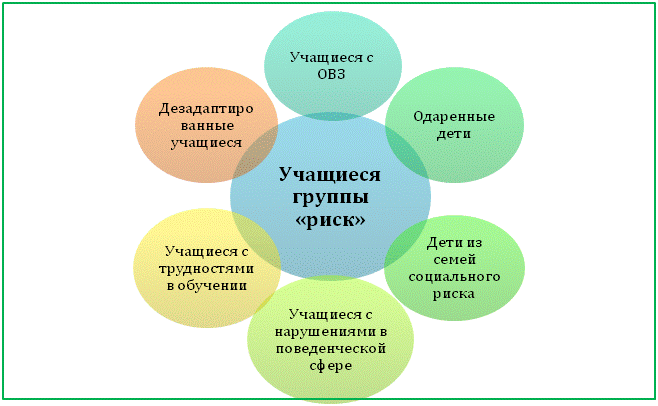 Механизм реализации программы1этап.       Информационно-аналитическая деятельностьДля своевременного выявления трудностей и причин их вызывающих; выявления личностных ресурсов ребенка и ресурсов социального окружения, возможных для преодоления выявленных проблем на первом этапе работы также проводится углубленная диагностика. Итогом первого этапа является создание индивидуальной карты развития учащегося.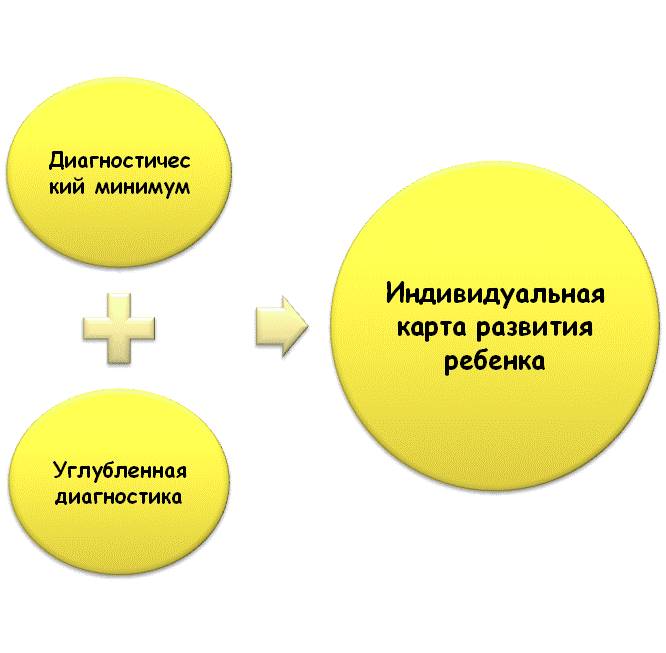 2 этап. Организационно-исполнительская деятельность.Консолидация усилий разных специалистов в области психологии, педагогики, медицины, социальной работы позволяет обеспечить систему комплексного психолого-медико-педагогического сопровождения и эффективно решать проблемы ребёнка. Наиболее распространённые и действенные формы организованного взаимодействия специалистов на современном этапе – это консилиумы и службы сопровождения, которые предоставляют многопрофильную помощь ребёнку и его родителям (законным представителям). Поэтому второй и четвертый этап реализации программы осуществляется через организацию психолого-медико-педагогического консилиума, целью которого является выбор оптимальных для развития ребенка группы «риск» коррекционных программ/методик, методов и приемов обучения и воспитания в соответствии с его особыми образовательными потребностями.Путем совместного обсуждения, обмена опытом, с помощью консультаций специалистов разрабатывается план действий по оказанию помощи учащимся в преодолении имеющихся трудностей. Результатом работы психолого-медико-педагогического консилиума является разработка каждым специалистом программы индивидуальной траектории преодоления предметных, метапредметных или личностных трудностей учащегося группы «риск». Результаты исполнительской деятельности различных специалистов на втором этапе заносятся в индивидуальный образовательный маршрут учащегося. Деятельностью педагога-психолога на данном этапе является проведение индивидуальных и групповых коррекционно-развивающих занятий с учащимися группы «риск», индивидуальное консультирование учащихся и их родителей (опекунов), просвещение педагогов по вопросам взаимодействия с учащимися с особыми образовательными потребностями.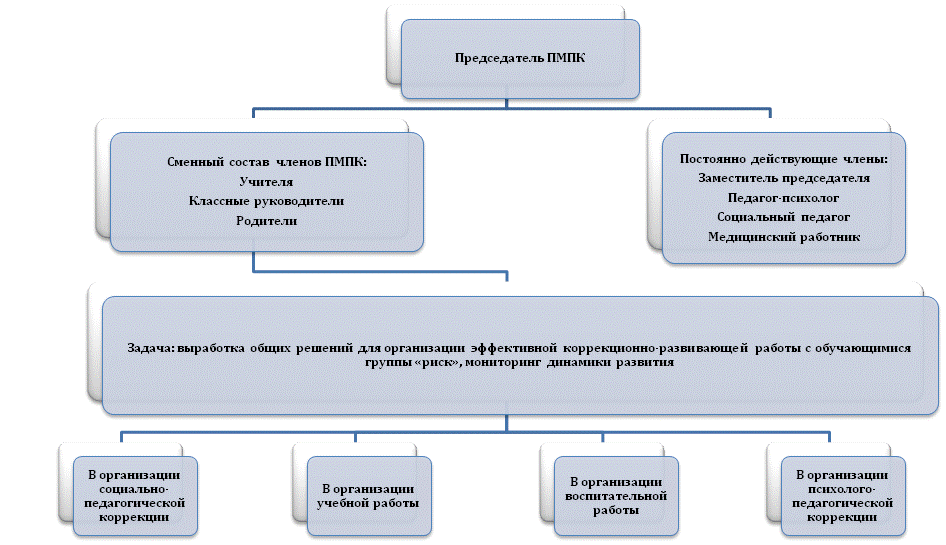 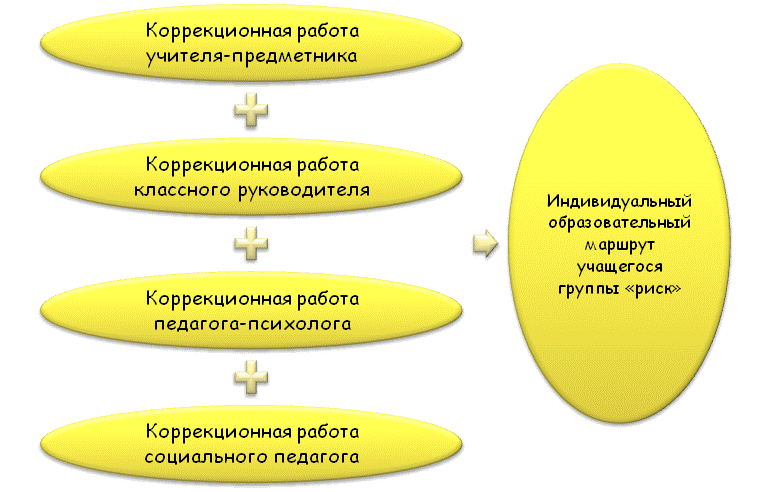 3 этап.  Контрольно-диагностическая деятельностьТретий этап реализации программы, контрольно-диагностический, предусматривает констатацию соответствия созданных условий и выбранных коррекционно-развивающих и образовательных программ особым образовательным потребностям ребенка. Для этого проводится повторная диагностика развития ребенка и на психолого-медико-педагогическом консилиуме анализируется результативность организационно-исполнительского этапа.4 этап. Регулятивно - корректировочная  деятельностьНа четвертом этапе вносятся необходимые изменения в образовательный процесс и процесс сопровождения детей группы «риск», корректируются условия и формы обучения, методы и приемы работы, исходя из результатов третьего этапа. В качестве ещё одного механизма реализации программы  следует обозначить социальное партнёрство, которое предполагает профессиональное взаимодействие образовательного учреждения с внешними ресурсами. К развивающей и коррекционной работе привлекаются социальные партнеры школы.Сетевое взаимодействиеМеждународное и российское законодательство, определяющее подходы,
принципы, организационные условия и основные целевые ориентиры
в образовании детей с ограниченными возможностями здоровьяМеждународное законодательство:- Всеобщая декларация прав человека (ООН, 1948 г.);- Декларация прав ребенка (ООН, 20 ноября 1959 г.);- Конвенция о борьбе с дискриминацией в области образования(ООН, 14 декабря 1960 г.);- Декларация о правах инвалидов (ООН, 9 декабря 1975 г.);- Всемирная программа действий в отношении инвалидов (ООН, 1982 г.);- Конвенция о правах ребенка (ООН, резолюция 44/25 , 20 ноября 1989 г.);- Стандартные правила обеспечения равных возможностей для инвалидов (ООН, резолюция 48/96, 20 декабря 1993 г.);- Конвенция о правах инвалидов (ООН, резолюция 61/106, 13 декабря 2006 г.).Законодательство Российской Федерации:Конституция Российской Федерации от 12.12.1993;Закон РФ от 10.07.1992 N 3266-1 "Об образовании";Закон РФ "Об образовании лиц с ограниченными возможностями здоровья"Федеральный закон от 24.11.1995 N 181-ФЗ "О социальной защите инвалидов в Российской Федерации";Федеральный закон от 24.07.1998 N 124-ФЗ "Об основных гарантиях прав ребёнка в Российской Федерации";Национальная образовательная инициатива «Наша новая школа» (Утверждена Президент РФ 04 февраля 2010 года, Пр-271) Постановление Правительства РФ от 07.02.2011 N 61 "О федеральной целевой программе развития образования на 2011 - 2015 годы" (в редакции от 20.12.2011).Письмо Министерства образования РФ от 16.04.2001 N 29/1524-6 "О концепции интегрированного обучения лиц с ограниченными возможностями здоровья (со специальными образовательными потребностями)";Письмо Министерства образования и науки РФ от 18.04.2008 N АФ-150/06 "О создании условий для получения образования детьми с ограниченными возможностями здоровья и детьми-инвалидами".Письмо Управления социального образования Минобразования РФ от 30 мая 2003 года № 27/2881-6 «О единых требованиях к наименованию и организации деятельности классов компенсирующего обучения и классов для детей с задержкой психического развития»; Приказ Министерства образования и науки РФ от 24 марта 2009 г. n 95 «Об утверждении положения о психолого-медико-педагогической комиссии»  Приказ Министерства образования и науки РФ от 14 октября 2013 г. № 1145 “Об утверждении образца свидетельства об обучении и порядка его выдачи лицам с ограниченными возможностями здоровья (с различными формами умственной отсталости), не имеющим основного общего и среднего общего образования и обучавшимся по адаптированным основным общеобразовательным программам”Приказ Министерства образования и науки Российской Федерации (Минобрнауки России) от 30 августа 2013 г. N 1015 г. Москва "Об утверждении Порядка организации и осуществления образовательной деятельности по основным общеобразовательным программам - образовательным программам начального общего, основного общего и среднего общего образования"  Приказ Минобразования РФ от 9 марта 2004 г. N 1312 "Об утверждении федерального базисного учебного плана и примерных учебных планов для образовательных учреждений Российской Федерации, реализующих программы общего образования"Письмо Министерства образования и науки Российской Федерации от 7 июня 2013 г. № ИР-535/07 «о коррекционном и инклюзивном образовании детей»Письмо от 18 апреля 2008 г. N АФ-150/06 «О создании условий для получения образования детьми с ограниченными возможностями здоровья и детьми-инвалидами»Указ Президента РФ от 1 июня . № 761 "О Национальной стратегии действий в интересах детей на 2012 - 2017 годы"Государственной программа Российской Федерации «Доступная среда» на 2011 - 2015 годы, утвержденная  Постановлением Правительства РФ  от 17 марта .  №175 Уровень образовательного учреждения:Положение о реализации инклюзивной практики в классах МБОУ «Карповская СШ»Положение о психологической службе;Программа «Взаимодействие участников образовательного процесса в работе с учащимися группы «риск»;План мероприятий по интеграции детей с ОВЗПоложение о психолого-медико-педагогическом консилиуме Положение о разработке и реализации индивидуального учебного планаПоложение о разработке и реализации адаптированной образовательной программыООП, АООППрограмма развитияУстав ОУКадровое обеспечениеТаблицаПсихолого-медико-педагогический консилиум (служба сопровождения)Планируемые результатыВозможные риски при реализации программы Группы критерий Критерии, определяющие группу «риск» Медицинские Имеют хронические заболевания внутренних органовИмеют проблемы с органами слуха, зрения, речиЧасто и длительно болеютСостоит на учете у психоневропотолога Перенесли сложные медицинские операцииПеренесли стрессы СоциальныеЖивут в асоциальной семье (пренебрежительное или агрессивное) отношение к ребенкуЖивут в малообеспеченной семьеВ семье беженцев, переселенцев (проблемы адаптации и языковые)Проблемы адаптации при смене местожительства, школы, классаСамовольный уход из дома Учебно-педагогические Имеют стойкую неуспеваемостьПропуски занятий без уважительных причинПропускают отдельные предметы без уважительных причин Поведенческие Нарушение поведенияТрудности во взаимоотношениях со сверстниками и родителямиПовышенная тревожностьУпотребление наркотических веществ, табакокурение, токсикоманияГиперактивность Этапы Сроки Сроки Цель Ответственный Результат данного этапа I этап Сентябрь-октябрь Сентябрь-октябрь Этап сбора и анализа информации (информа ционно-аналитическая деятельность). специалисты,кл.руководители,администрация (куратор данного направления, зам.директора по учебной работе) оценка контингента обучающихся для учета особенностей развития детей, определения специфики и их особых образовательных потребностей; оценка образовательной среды с целью соответствия требованиям программно-методического обеспечения, материально-технической и кадровой базы учреждения. диагностический минимумдиагностический минимумдиагностический минимумдиагностический минимумдиагностический минимумдиагностический минимумдиагностический минимум№ № № Категория учащихся группы «риск» Категория учащихся группы «риск» Ответственные за диагностический минимум Ответственные за диагностический минимум 1 1 1 Медицинская Медицинская медицинский работник социальный педагог, классный руководитель медицинский работник социальный педагог, классный руководитель 2 2 2 Социальная Социальная классный руководитель социальный педагог классный руководитель социальный педагог 3 3 3 Учебно-педагогическая Учебно-педагогическая учителя-предметники; классный руководитель; социальный педагог; психолог учителя-предметники; классный руководитель; социальный педагог; психолог 4 4 4 Поведенческая и эмоциональная Поведенческая и эмоциональная классный руководитель, учителя-предметники, психолог, социальный педагог классный руководитель, учителя-предметники, психолог, социальный педагог Углубленная диагностикаУглубленная диагностикаУглубленная диагностикаУглубленная диагностикаУглубленная диагностикаУглубленная диагностикаУглубленная диагностикаИсследуемая сфера Исследуемая сфера Исследуемая сфера Исследуемая сфера Исследуемая сфера Ответственные Ответственные познавательная познавательная познавательная познавательная познавательная учителя-предметники, психолог учителя-предметники, психолог эмоционально-личностная эмоционально-личностная эмоционально-личностная эмоционально-личностная эмоционально-личностная классный руководитель, психолог, социальный педагог классный руководитель, психолог, социальный педагог семейная ситуация развития семейная ситуация развития семейная ситуация развития семейная ситуация развития семейная ситуация развития социальный педагог, классный руководитель, психолог социальный педагог, классный руководитель, психолог социальная (взаимоотношения со сверстниками) социальная (взаимоотношения со сверстниками) социальная (взаимоотношения со сверстниками) социальная (взаимоотношения со сверстниками) социальная (взаимоотношения со сверстниками) социальный педагог, классный руководитель, психолог социальный педагог, классный руководитель, психолог Этапы Сроки Цель Ответственный Результат данного этапа II этап Октябрь - май Этап планирования, организации, координации (организационно-исполнительская деятельность). Специалисты (график работы), учителя особым образом организованный образовательный процесс и процесс специального сопровождения детей с ограниченными возможностями здоровья при специально созданных (вариативных) условиях обучения, воспитания, развития, социализации рассматриваемой категории детей. Этапы Сроки Цель Ответственный Результат данного этапа III этап май – июнь Этап диагностики коррекционно-развивающей образовательной среды (контрольно-диагностическая деятельность).  замдиректора по УВР куратор констатация соответствия созданных условий и выбранных коррекционно-развивающих и образовательных программ особым образовательным потребностям ребенка. Этапы Сроки Цель Ответственный Результат данного этапа IV этап август – сентябрь Этап регуляции и корректировки (регулятивно-корректировочная деятельность).  учителякуратор внесение необходимых изменений в образовательный процесс и процесс сопровождения детей группы «риск», корректировка условий и форм обучения, методов и приемов работы. №специалистобразованиеквалификациятарификацияЗам директора по УВРПедагог-психологвысшееВысшая квалификационная  категория ставкаЗам директора по ВРвысшеевысшаяквалификационная  категория ставкаУчитель начальных классоввысшееВысшая квалификационная  категория ставкаМедицинский работникСреднее специальноеперваяставкаОжидаемые результатыИзмерители, показатели Повышение мотивации и качества успеваемости обучающихся «группы риска»Мониторинг учебных достижений обучающихся,  стабилизация или рост их образовательных результатовРазвитие научно-методического обеспечения педагогического процессаНаучно-методические разработки;  электронная база методических рекомендаций по  сопровождению детей  с ОВЗ, работа методической лаборатории.Устойчивый рост  профессиональной компетентности педагогов по комплексному применению современных образовательных и здоровьесберегающих технологий по сопровождению детей с ОВЗВнутришкольные и городские семинары, круглые столы по проблемам детей с ОВЗ, открытые уроки, мастер-классы, обобщение опыта работы, методические портфолио.Становление имиджа школы как  методической лаборатории по распространению инновационного  опыта по сопровождению детей с ОВЗМониторинг комфортности образовательной среды школы; информация на школьном сайте; наличие в библиотеке специальной литературы; наличие в медиатеке школы электронных изданий; издание рекламных буклетов; совместные мероприятия школы и социальных партнеров.Налаживание межсетевого взаимодействия с различными образовательными структурамиСопровождение детей «группы риска»Возможные трудности и рискиПути обновления деятельности школы по решению проблемыКадровые, нормативно-правовые, материально-технические ресурсы не в полном объеме соответствуют для осуществления комплексного психолого-педагогического сопровождения детей с ОВЗ.Подготовка и переподготовка кадров Разработка локальных актов.Разработка программного обеспечения: общеобразовательные программы с элементами коррекционно-развивающего обучения, индивидуальные программы, коррекционные маршруты, индивидуальные траектории развития, комплексные программы сопровождения.Приобретение оборудования для уголка релаксации, оргтехники, персональных компьютеров, лечебно-спортивного инвентаря.Недостаточная компетентность  родителей  в вопросах развития детей с ОВЗ; сложность привлечения родителей детей с «группы риска» к сотрудничеству.Определение наиболее эффективных способов сотрудничества педагогического коллектива с семьей, организация совместной деятельности: индивидуальные беседы, собрания-диспуты, «Дни открытых дверей», совместное участие в массовых мероприятиях.Активизация участия родителей в совете школы.Недостаточная скоординированность действий специалистов, участвующих в реализации инклюзивного образования Создание городского координационного совета, включающего специалистов ведомств и учреждений города, участвующих в комплексном сопровождении детей с ОВЗ (сетевое взаимодействие)